Инфекционные заболевания(Памятка населению)Содержание1.  Возникновение инфекционных заболеваний.
2.  Распознавание инфекционных заболеваний.
3.  Основы защиты и правила поведения населения.По данным Всемирной организации здравоохранения, ежегодно на земном шаре переносят инфекционные заболевания свыше 1 млрд. человек. В течение короткого срока могут заразиться большие массы людей. Так, холера Эль-Тор, начавшись в 1960 г. в Индонезии, к 1971 г. охватила все страны мира. Четвертая пандемия (эпидемия, охватывающая группу стран, континентов) гриппа за два года (1968-1970) поразила около 2 млрд. человек всех континентов и унесла около 1,5 млн. жизней. Иногда появляются больные чумой, холерой, бруцеллезом. Все еще высок уровень заболеваемости острой дизентерией, брюшным тифом, дифтерией, вирусным гепатитом, сальмонеллезом, гриппом. Особенно опасно их возникновение на предприятиях, в учебных заведениях, воинских коллективах, где один может заразить всех.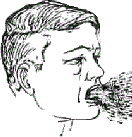 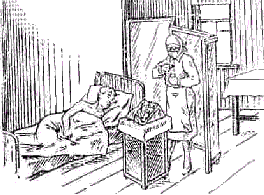 